REPUBLIQUE ALGERIENNE DEMOCRATIQUE ET POPULAIREMINISTERE DE L’ENSEIGNEMENT SUPERIEUR ET DE LA RECHERCHE SCIENTIFIQUECanevas de mise en conformitéOffre de formationL.M.D.LICENCE ACADEMIQUE2014 - 2015الجمهورية الجزائرية الـديمقراطيـة الـشعبيــةوزارة التعليــم العالــي و البحــث العلمــينموذج مطابقةعرض تكوين ل. م . دليسانس أكاديمية 2014-2015 SOMMAIREI - Fiche d’identité de la licence-----------------------------------------------------------------------	4	1 - Localisation de la formation--------------------------------------------------------------------	5	2 - Partenaires extérieurs	----------------------------------------------------------------------------	5	3 - Contexte et objectifs de la formation	--------------------------------------------------------	6A - Organisation générale de la formation : position du projet------------------------	6B - Objectifs de la formation	------------------------------------------------------------------	7C – Profils et compétences visés--------------------------------------------------------------	7D - Potentialités régionales et nationales d'employabilité------------------------------	8E - Passerelles vers les autres spécialités---------------------------------------------------	8F - Indicateurs de performance attendus de la formation-----------------------------	8	4 - Moyens humains disponibles	-------------------------------------------------------------------	9	A - Capacité d’encadrement--------------------------------------------------------------------	9	B - Equipe pédagogique interne mobilisée pour la spécialité--------------------------	9	C - Equipe pédagogique externe mobilisée pour la spécialité--------------------------	11	D - Synthèse globale des ressources humaines mobilisée pour la spécialité-------	12	5 - Moyens matériels spécifiques à la spécialité-----------------------------------------------	13A - Laboratoires Pédagogiques et Equipements-------------------------------------------	13B - Terrains de stage et formations en entreprise----------------------------------------	17C – Documentation disponible au niveau de l’établissement spécifique        à la formation proposée-------------------------------------------------------------------	17D - Espaces de travaux personnels et TIC disponibles au niveau	       du département, de l’institut et de la faculté----------------------------------------	18II - Fiches d’organisation semestrielle des enseignements de la spécialité (S5 et S6)---	19	- Semestre 5---------------------------------------------------------------------------------------	20	- Semestre 6-----------------------------------------------------------------------------------------	21	- Récapitulatif global de la formation--------------------------------------------------------	22III - Programme détaillé par matière des semestres S5 et S6----------------------------------	23IV – Accords / conventions------------------------------------------------------------------------------	41VI – Curriculum Vitae succinct de l’équipe pédagogique mobilisée pour la spécialité---	44VI - Avis et Visas des organes administratifs et consultatifs------------------------------------	48VII – Avis et Visa de la Conférence Régionale-------------------------------------------------------	49VIII – Avis et Visa du Comité Pédagogique National de Domaine (CPND)------------------	49I – Fiche d’identité de la Licence1 - Localisation de la formation :	Faculté (ou Institut) :   Mathématiques et de l’informatique 	Département :               Informatique	Références de l’arrêté d’habilitation de la licence (joindre copie de l’arrêté)Arrêté N°96 du 06/05/20092- Partenaires extérieurs 	- Autres établissements partenaires :	- Entreprises et autres partenaires socio économiques :	- Partenaires internationaux :3 – Contexte et objectifs de la formation A – Organisation générale de la formation : position du projet (Champ obligatoire)Si plusieurs licences sont proposées ou déjà prises en charge au niveau de l’établissement (même équipe de formation ou d’autres équipes de formation), indiquer dans le schéma suivant, la position de ce projet par rapport aux autres parcours.B - Objectifs de la formation (Champ obligatoire) (Compétences visées, connaissances acquises à l’issue de la formation- maximum 20 lignes)L'objectif de la Licence académique proposée par notre département est d’offrir aux étudiants un enseignement fondé sur les techniques actuelles de l’informatique. Le développement et l’évolution rapide des domaines de l’informatique font que les enseignements doivent suivre au pas ce progrès. Cette licence joue un rôle de plate forme entre les acquis des étudiants au cours de leur formation et  l'évolution constante de la discipline. Les besoins du monde professionnel font que le programme proposé permet aux étudiants d’acquérir des compétences et des profils adaptables aux besoins des entreprises.C – Profils et compétences visées (Champ obligatoire) (maximum 20 lignes) :Cette licence académique se veut généraliste et fondamentale pour former des étudiants qui sauront s’adapter à la vie professionnelle d’une part, et pourront continuer à préparer un Master spécialisé ou orienté recherche d’autre part. Le domaine d’activité visé est le support informatique dans l’entreprise.D – Potentialités régionales et nationales d'employabilité (Champ obligatoire)Nous envisageons, par le biais de cette formation conduire nos étudiants à la maitrise des compétences de base exigibles au terme d’une licence académique. Ceci leur permettra de mieux appréhender leurs parcours de master, ceci d’une part ,d’autre part, compte tenu du rôle qu’occupent les Systèmes d’informations dans le développement et l’évolution des entreprises économiques et publiques, des compétences dans un tel domaine sont très sollicitées.D’autant plus que la wilaya de Tiaret compte plusieurs entreprises, à savoir (Algérie Télécom, C NAS Tiaret, Naftal, SOTREFIT, SONACOM(Mercedes), ENPEC Sougueur, Nouvelle raffinerie..) qui expriment quasiment toutes un besoin dans la gestion de leurs informations et parfois même dans celle de leurs connaissances. E – Passerelles vers les autres spécialités (Champ obligatoire)F – Indicateurs de performance attendus de la formation (Champ obligatoire)(Critères de viabilité, taux de réussite, employabilité, suivi des diplômés, compétences atteintes…)La licence envisagée vise à former un nombre avoisinant les 120  étudiants. Un taux ne dépassant pas les   40%  sera  destiné au marché de l’emploi local. Le reste des  diplômés de cette licence auront la possibilité de poursuivre leurs études dans les masters que nous proposons. 4 – Moyens humains disponibles 	A : Capacité d’encadrement (exprimé en nombre d’étudiants qu’il est possible de prendre en charge) : 120 étudiants	B : Equipe pédagogique interne mobilisée pour la spécialité : (à renseigner et faire viser par la faculté ou l’institut)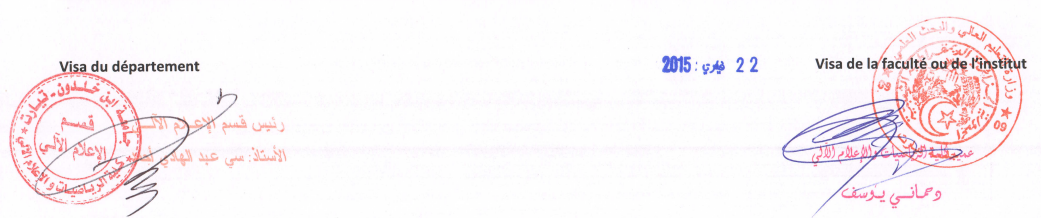 C : Equipe pédagogique externe mobilisée pour la spécialité : (à renseigner et faire viser par la faculté ou l’institut)Visa du département											Visa de la faculté ou de l’institutD : Synthèse globale des ressources humaines mobilisées pour la spécialité (L3)  :(*) Personnel technique et de soutien5 – Moyens matériels spécifiques à la spécialitéA- Laboratoires Pédagogiques et Equipements : Fiche des équipements pédagogiques existants pour les TP de la formation envisagée (1 fiche par laboratoire)Intitulé du laboratoire : Labo 1Capacité en étudiants : 30Intitulé du laboratoire : Labo 2Capacité en étudiants : 30Intitulé du laboratoire : Labo 3Capacité en étudiants : 30Intitulé du laboratoire : Labo 4Capacité en étudiants : 30B- Terrains de stage et formations en entreprise (voir rubrique accords / conventions) : C- Documentation disponible au niveau de l’établissement spécifique à la formation proposée (Champ obligatoire) :- J-L. Peterson, F. Silbershartz , P. B. Galvin „‟ Operating Systems Concepts,‟‟ Fourth Edition. - Christopher Fraser and David Hanson. A Retargetable C Compiler : Design and Implementation. Benjamin/Cumming, 1995 - J. W. Lloyd, Fondements de la programmation en logique, Eyrolles, 1984. - Modélisation objet avec UML. Pierre-Alain Muller, - Éditions Eyrolles, 2003 - Modélisation et conception orientées objet avec UML 2. M. Blaha et J. Rumbaugh. 2ème édition.- David Benyon, Designing Interactive Systems: A Comprehensive Guide to HCI, UX and Interaction Design,Pearson; 3 edition, 2013 - Lecoutre B., Tassi Ph. (1987) Statistique non paramétrique et robustesse Paris : Economica. - Tassi Ph. (1989) Méthodes statistiques Paris: Economica - Christelle Gueret, Christian Prins, Marc Sevaux, Programmation linéaire, Edition Eyrolles, 2000. - Pierre Borne, Abdelkader El Kamel, Khaled Mellouli, Programmation linéaire et applications, Editions Technip, 2004. - Essentials of Programming Languages, 2nd Edition, D.P. Friedman, M. Wand, C.T. Haynes. MIT Press, 2001, http://www.cs.indiana.edu/eopl/ - N.J. Nilsson, principes d‟intelligence artificielle, Cepadues-Editions, 1988. - Nazim BENBOURAHLA, Android 4, Les fondamentaux du développement d'applications Java, Editions ENI, 2012. - Mark Murphy , L'art du développement Android, Pearson Education, 2009. - Cours de cryptographie, Gilles Zémor, Cassini, 2000. - Cryptography, Theory and Practice, 3ème édition, Douglas Stinson, Chapman and Hall, 2002. - G. Gardarin, P. Vaduriez, SGBD avancés, Editions Eyrolles 1990. - Antoine CORNUÉJOLS, Laurent MICLET (avec la participation d'Yves KODRATOFF)- Béatrice Poinssac, L'infographie, Paris, Presses Universitaires de France - Que sais-je ?, 1994 - Gustave Rogers, Les enfants aiment l'infographie, Paris, McGraw-Hill, 1988 - Marc-Olivier Paux, L‟imagerie de synthèse appliquée à l‟architecture, dans Flash Informatique spécial été 2007, EPFL, Lausanne, 2007 - T. Berners-Lee, J, Hendler, Ora Lassila, The Semantic Web, Scientific American, 2001. - Jérôme Euzenat, Pavel Shvaiko, Ontology matching, Springer-Verlag, Heidelberg (DE), 2007. - T. Berners-Lee, J, Hendler, Ora Lassila, The Semantic Web, Scientific American, 2001. - Jérôme Euzenat, Pavel Shvaiko, Ontology matching, Springer-Verlag, Heidelberg (DE), 2007. - L. Blaxter, C. Hughes & M. Tight, How to Research Buckingham: Open University Press, 1998. D- Espaces de travaux personnels et TIC disponibles au niveau du département et de la faculté :Plate forme de formation LMS MOODLE dont 30 % des enseignants maitrisent l’utilisation.Salle de lecture équipée d’une connexion internet à haut débit.II – Fiche d’organisation semestrielle des enseignements de la spécialité (S5 et S6)(y inclure les annexes des arrêtés des socles communs du domaine et de la filière)Semestre 5 :Semestre 6 :Récapitulatif global de la formation : (indiquer le VH global séparé en cours, TD,TP… pour les 02 semestres d’enseignement, pour les différents types d’UE)III - Programme détaillé par matière des semestres S5 et S6(1 fiche détaillée par matière)(tous les champs sont à renseigner obligatoirement)Semestre : 5 Unité d’enseignement : UEF1Matière : Systèmes d’exploitation 2Crédits : 4Coefficient : 2 Objectifs de l’enseignement Introduire la problématique du parallélisme dans les systèmes d’exploitation et étudier la mise en œuvre des mécanismes de synchronisation, de communication dans l’environnement centraliséConnaissances préalables recommandées Algorithmique, systèmes d’exploitation (L2)Contenu de la matière : 1. Notions de parallélisme, de coopération et de compétition Systèmes de tâches, outils d’expressions Déterminisme et parallélisme maximal Threads 2. Synchronisation  Problème de l’exclusion mutuelle  Synchronisation  Evénements, Verrous  Sémaphores  Moniteurs  Régions critiques.  Expressions de chemins 3. Communication  Partage de variables (modèles : producteur/ consommateur, lecteurs/ rédacteurs)  Boites aux lettres  Echange de messages (modèle du client/ serveur)  Communication dans les langages évolués (CSP, ADA, JAVA..) 4. Interblocage  Modèles  Prévention  Evitement  Détection/ Guérison  Approche combinée 5. Etude de cas : système Unix  Principes de conception  Interfaces (programmeur, utilisateur)  Gestion de processus, de mémoire, des fichiers et des entrées/sorties  Synchronisation et Communication entre processus. Mode d’évaluation Examen final et contrôle continueRéférences bibliographiques - J-L. Peterson, F. Silbershartz , P. B. Galvin „‟ Operating Systems Concepts,‟‟ Fourth Edition. - Crocus, „‟ Systèmes d’exploitation des ordinateurs,‟‟ Dunod informatique 1975. Semestre : 5 Unité d’enseignement : UEF1Matière : CompilationCrédits : 4Coefficient : 2 Objectifs de l’enseignement Introduction au problème de la compilation à savoir la traduction du texte-source au code assembleur ou autre. Il présente les différentes phases d’analyse et présente les outils de génération de compilateurs comme Lex et Yacc. Connaissances préalables recommandées Algorithmique, théorie des langagesContenu de la matière : 1. Introduction à la Compilation  Les différentes étapes de la Compilation  Compilation, Interprétation, Traduction 2. Analyse lexicale  Expressions régulières  Grammaires  Automates d’états finis  Un exemple de générateur d’analyseurs lexicaux : LEX 3. Analyse syntaxique  Définitions : grammaire syntaxique, récursivité gauche, factorisation d’une grammaire, grammaire ξ-libre.  Calcul des ensembles des débuts et suivants.  Méthodes d’analyse descendantes : la descente récursive, LL(1).  Méthodes d’analyse ascendantes : LR(1), SLR(1), LALR(1), (méthode des items).  Un exemple de générateur d’analyseur syntaxique : YACC. 4. Traduction dirigée par la syntaxe (Analyse sémantique) 5. Formes intermédiaires  Forme post fixée et quadruplés  Triplés directs et indirects  Arbre abstrait 6. Allocation – Substitution- Organisation des données à l’exécution 7. Optimisation du code objet 8. Génération du code objet Mode d’évaluation Examen final et contrôle continueRéférences bibliographiques - Christopher Fraser and David Hanson. A Retargetable C Compiler : Design and Implementation. Benjamin/Cumming, 1995 - Compilateurs : principes, techniques et outils - A. Aho, R. Sethi, J. Ullman – InterEditions - Compilateurs - D. Grune, H. Bal, C. Jacobs, K. Langendoen - Dunod. - Compilation et Théorie des langages - S. Gire - Polycopié de cours IUP Informatique Brest. Semestre : 5 Unité d’enseignement : UEF1Matière : Programmation logiqueCrédits : 4Coefficient : 2 Objectifs de l’enseignement Initiation à la programmation en logique : application de certaines notions vues en cours de logique - Découverte de la programmation en Prolog : utilisation d'exemples liés aux cours de théorie des langages et d'analyse et compilation. Connaissances préalables recommandées Algorithmique, logique mathématiqueContenu de la matière : Programmation logique et Prolog Premiers pas en Prolog Bases du langage Prolog (structures de données simples)et Aspects avancés de Prolog (règles prédéfinies, entrées-sorties, mise au point des programmes)(Transparents PowerPoint du cours) Les listes Création et manipulation de listes Termes préfixés et N-Uplets Découverte de Gnu Prolog, Manipulation des N-Uplets et des arbres Mode d’évaluation : Examen final et contrôle continueRéférences bibliographiques - J. W. Lloyd, Fondements de la programmation en logique, Eyrolles, 1984. - F. Giannesini, H. Kanoui, R. Pasero et M. Van Caneghem, Prolog, InterEditions, 1985. Semestre : 5 Unité d’enseignement : UEF2Matière : Génie Logiciel 2Crédits : 4Coefficient : 2 Objectifs de l’enseignement Dans le cadre des modules d’informatique assurés en première année, les étudiants se sont familiarisés avec l'informatique, dans ses aspects algorithmique et programmation. Ils ont appris à analyser un problème (analyse descendante et structurée) et concevoir une solution intuitive programmable (sans appliquer une méthode particulière de développement). Par ailleurs, dans le cas de problèmes complexes, l’adoption et l’application d’une méthodologie d’analyse et de conception soutenue par au moins un outil est d’une grande nécessité. Cependant, la modélisation objet avec le langage universel UML s’impose comme un outil incontournable dans l'industrie du logiciel, notamment comme formalisme facilitant le dialogue entres tous les participants au développement de logiciels. - Comprendre les apports de l’approche orientée objet au domaine du génie logiciel. - Appliquer les concepts orientés objet en utilisant la notation graphique UML. Connaissances préalables recommandées Algorithmique, Génie logiciel 1Contenu de la matière : Chapitre 1. Introduction Introduction à la modélisation Orientée Objet Modélisation, Modèle? Concepts de modélisation, UML Chapitre 2. Modélisation avec UML Introduction : Concepts importants de l’approche objet, Histoire de la modélisation par objets, UML en application. Eléments et mécanismes généraux Les diagrammes UML Paquetages Chapitre 3. Diagramme UML de cas d’utilisation : vue fonctionnelle Intérêt et définition, Notation Chapitre 4. Diagrammes UML de classes et d’objets : vue statique Diagramme de classes Diagramme d’objets Chapitre 5. Diagrammes UML : vue dynamique Diagramme d’interaction (Séquence et collaboration) Diagramme d’activités Diagramme d’états/ transitionsMode d’évaluation Examen final et contrôle continueRéférences bibliographiques- Modélisation objet avec UML. Pierre-Alain Muller, - Éditions Eyrolles, 2003 - Modélisation et conception orientées objet avec UML 2. M. Blaha et J. Rumbaugh. 2ème édition. Pearson Education, 2005. - Cours UML 2.0 de Laurent Audibert , site http://www.developpez.com. - Shari Lawrence Pfleeger and Joanne M. Atlee, Software Engineering, Fourth Edition, Pearson, 2010. Semestre : 5 Unité d’enseignement : UEF2Matière : Interface Homme Machine (IHM)Crédits : 4Coefficient : 2 Objectifs de l’enseignement L’objectif de ce cours est d’initier les étudiants à produire des logiciels ergonomiques tenant compte de l’aspect usager. Pour ce faire, il faut étudier les différents formalismes de spécification d’interfaces. Des exemples d’environnements sont également proposés. Il est recommandé d’effectuer des travaux pratiques sur un environnement d’interfaces homme-machine.Connaissances préalables recommandées AlgorithmiqueContenu de la matière : IHM, Interaction Homme-Machine : problématique et enjeux du domaine, Apports de la Psycho Cognitive, Méthodes de conception Principes d’Ergonomie des Logiciels, critères ergonomiques de qualité Analyse des besoins, des acteurs et de leur activité, modélisation des activités Principes de conception, spécification d’interfaces Normes et de mesures pour les systèmes interactifs Evaluation des interfaces Toolkits Graphiques o Java : Swing o C++ :QT o Web :JQuery 9- IHM pour les interfaces mobiles. AccessibilitéMode d’évaluation Examen final et contrôle continueRéférences bibliographiques - David Benyon, Designing Interactive Systems: A Comprehensive Guide to HCI, UX and Interaction Design,Pearson; 3 edition, 2013 - Yvonne Rogers, Helen Sharp & Jenny Preece, Interaction Design: beyond human-computer interaction (3rd edition), Wiley, 2011 - Norman DA, The Design of Everyday Things, Basic Books, 2002. Serengul Smith-Atakan The FastTrack to Human-Computer Interaction, (Paperback)Thomson Learning, 2006. - Erich Gamma, Richard Helm, Ralph Johnson, John Vlissides, design Patterns, catalogue de modèles de conception réutilisables - International Thomson Publishing 1996 - Nathalie Lopez, Jorge Migueis, Emmanuel Pichon - Intégrer UML dans vos projets Eyrolles - Bertrand Meyer - Conception et programmation orientées objet - Eyrolles - Pascal Roques - UML-2, Modéliser une application WEB - Editions Eyrolles - Kolski C.(editeur) "Environnements évolués et évaluation de l'IHM interaction Homme-Machine pour les systèmes d'ingormations, Volume 1 , Hermes, 2001 - B. Shneiderman “Designing the user Interface: Strategies for effective human computers” Edition Wesley, 1987. - Coutaz J. "interface homme-ordinateur, conception et réalisation". Dunod informatique 1990 - Kolski C. (editeur) "Analyse et conception de l'IHM, interaction Homme-Machine pour les systèmes d'information", Volume &, Hermes, 2001. - D. Floy et A. Vandam « Fundamentals of interactive computer graphics » Editon Wesley, 1983 Semestre : 5 Unité d’enseignement : UEM1Matière : Probabilités et StatistiquesCrédits : 4Coefficient : 2 Objectifs de l’enseignement Ce cours constitue une introduction à l'étude des modèles aléatoires simples. L'objectif est de fournir les outils indispensables dans le domaine des probabilités, et également d'aborder les aspects statistiques. À la fin de ce module, l’étudiant devrait être en mesure de calculer les différentes mesures de dispersions dans les statistiques et d’effectuer des probabilités basées sur les lois de la probabilité et de faire des tests sur des données en utilisant les théories de la probabilité Connaissances préalables recommandées Contenu de la matière : 1. Espaces probabilisés 2. Variables aléatoires discrètes 3. Variables aléatoires continues 4. Fonctions caractéristiques 5. Théorèmes limites 6. Vecteurs gaussiens 7. Simulation 8. Estimateurs 9. Tests 10. Intervalle et régions de confiance 11. Problèmes (probabilités) 12. Problèmes (probabilités et statistique) Mode d’évaluation Examen final et contrôle continueRéférences bibliographiques - Lecoutre B., Tassi Ph. (1987) Statistique non paramétrique et robustesse Paris : Economica. - Tassi Ph. (1989) Méthodes statistiques Paris: Economica - Tassi Ph., Legait S. (1990) Théorie des probabilités en vue des applications statistiques Paris : Ed. Technip - Saporta, G., Probabilités, Analyse des données et Statistique, Technip, 2ème édition, 2006 - Jean-Pierre Lecoutre, Statistique et probabilités, Editions Dunod, 2012. - Yadolah Dodge, Valentin Rousson, Analyse de régression appliquée, Editions Dunod, 2004. Semestre : 5 Unité d’enseignement : UEM1Matière : Programmation linéaireCrédits : 4Coefficient : 2 Objectifs de l’enseignement Ce cours dresse un panorama des techniques de modélisation utilisées en programmation linéaire, il permet le développement d’applications industrielles en optimisation. Connaissances préalables recommandées Algèbre linéaireContenu de la matière : 1. Rappels Mathématiques (Algèbre linéaire) Espace vectoriel Dimension, base Matrice, déterminant d’une matrice, inverse d’une matrice … 2. Introduction et propriétés de la programmation linéaire  Forme générale d’un programme linéaire, forme canonique, standard et mixte.  Résolution graphique, notion de polyèdre.  Résolution analytique. 3. Méthode du simplexe  Introduction de la méthode, algorithme du simplexe, tableau du simplexe  Méthodes particulières : méthode des pénalités, méthode des deux phases  Forme révisée du simplexe 4. Dualité  Introduction, règles de passage du primal au dual  Algorithme dual du simplexe 5. Problème du transport Introduction du problème, graphe associé au tableau du transport Algorithme du transport Algorithme dual du transport. Mode d’évaluation Examen final et contrôle continueRéférences bibliographiques - Christelle Gueret, Christian Prins, Marc Sevaux, Programmation linéaire, Edition Eyrolles, 2000. - Pierre Borne, Abdelkader El Kamel, Khaled Mellouli, Programmation linéaire et applications, Editions Technip, 2004. Semestre : 5 Unité d’enseignement : UEM1Matière : Paradigmes de programmationCrédits : 4Coefficient : 2 Objectifs de l’enseignement - se familiariser avec diverse paradigmes de programmation - connaître les principes fondamentaux de divers paradigmes - étudier les différences principales des paradigmes de programmation Connaissances préalables recommandées Contenu de la matière : 1. Langages de programmation: a. vue générale b. historique (assembleur, langage évolué) 2. Paradigmes: introduction 3. Programmation impérative 4. Programmation fonctionnelle 5. Programmation orientée objet 6. Programmation orientée aspect 7. Paradigmes composant, agent et service 8. Programmation logique Mode d’évaluation Examen final et contrôle continueRéférences bibliographiques - Abdelkrim Amirat, A. Hock-Koon, and Mourad C. Oussalah, Paradigmes objet, composant, agent et service dans les architectures logicielles. In M. C. Oussalah, editor, Architectures logicielles, Principes, techniques et outils. Chapitre1 Pages, 19-6, Hermes-Lavoisier Février 2014. http://www.lavoisier.fr/livre/notice.asp?ouvrage=2931872 - Essentials of Programming Languages, 2nd Edition, D.P. Friedman, M. Wand, C.T. Haynes. MIT Press, 2001, http://www.cs.indiana.edu/eopl/ - Structure and Interpretation of Computer Programs, H. Abelson, G.J. Sussman, J. Sussman. MIT Press, 198, http://mitpress.mit.edu/sicp/full-text/book/book.html - How to Design Programs: An Introduction to Programming and Computing, Matthias Felleisen, Robert Bruce Findler, Matthew Flatt, Shriram Krishnamurthi. MIT Press, 2002, http://www.htdp.org - The Schematics of Computation, Vincent Manis, James Semestre : 5 Unité d’enseignement : UEM1Matière : intelligence ArtificielleCrédits : 4Coefficient : 2 Objectifs de l’enseignement Inculquer à l’étudiant des notions de base en intelligence artificielle comme la nature de l’IA, la représentation des connaissances, la résolution des problèmes, etc. La programmation logique et les systèmes experts sont également abordés pour attribuer un caractère pratique à cet enseignement.Connaissances préalables recommandées Logique mathématiqueContenu de la matière : 1. Introduction Histoire de l’IA Nature de l’IA 2. Représentation des connaissances Représentations logiques Représentations graphiques : réseaux sémantiques, ontologies,… 3. Résolution des problèmes a. Formalisation b. Méthodes de recherche et de contrôle 4. La programmation logique et systèmes experts Le langage Prolog Syntaxe et structures de données – opérateur de coupure Le problème de la négation en PROLOG : l’hypothèse du monde clos et la négation par échec. Utilisation de la méthode de résolution dans l ‘implantation machine de ce type de langage. Mode d’évaluation Examen final et contrôle continueRéférences bibliographiques - N.J. Nilsson, principes d‟intelligence artificielle, Cepadues-Editions, 1988. - Louis Gacôgnes, Prolog : Programmation par l'exemple, 2009. Semestre : 5 Unité d’enseignement : UET1Matière : AnglaisCrédits : 2Coefficient : 2 Objectifs de l’enseignement Compréhension, connaissance et utilisation active des notions linguistiques fondamentales à l'écrit et à l'oral, dans le cadre de situations de la vie quotidienne et professionnelle. Acquisition de connaissances lexicales et méthodologiques en anglais scientifique et technique permettant la compréhension globale de documentations du secteur informatique en particulier. Connaissances préalables recommandées Contenu de la matière : Ce module devrait être enseigné à travers des documents issus du domaine et de l’actualité (Journaux, documentaires audio, vidéo, ...etc.).Mode d’évaluation Examen final et contrôle continueRéférences bibliographiques - Documents d’actualité. - Articles scientifiquesSemestre : 6Unité d’enseignement : UEF3Matière : Applications MobilesCrédits : 5Coefficient : 3 Objectifs de l’enseignement Présenter les systèmes d’exploitation mobiles ainsi que les plateformes de développement mobile. L’étudiant aura l’occasion de découvrir le développement d’applications dédiées aux réseaux sans fil.Connaissances préalables recommandées Algorithmique, connaissance sur le web, POOContenu de la matière : 1. Introduction 2. Architecture des systèmes mobiles 3. Les systèmes d’exploitation mobiles iOS Android WindowsPhone 4. Conception d’applications mobiles 5. Programmation mobile avec Android Le SDK Android XML et JSON Eléments d’interface Les bases de données avec SQLite Connectivité Mode d’évaluation Examen final et contrôle continueRéférences bibliographiques- Nazim BENBOURAHLA, Android 4, Les fondamentaux du développement d'applications Java, Editions ENI, 2012. - Mark Murphy , L'art du développement Android, Pearson Education, 2009. - André, F., & Segarra, M. T. (2000). MolèNE: un système générique pour la construction d'applications mobiles. Numéro spécial" Evolution des plates-formes orientées objets répartis, 12. - David, R. (2003). Architecture reconfigurable dynamiquement pour applications mobiles (Doctoral dissertation, Rennes 1) (résumé). - Garin, F. (2009). ANDROID: Développer des applications mobiles pour les Google Phones. Dunod. - Garin, F. (2011). Android-Concevoir et développer des applications mobiles et tactiles-2ème édition.: Concevoir et développer des applications mobiles et tactiles. Dunod. - Gonzalez, C., Huré, E., & Picot-Coupey, K. (2012, November). http://thil-memoirevivante.prd.fr/sites/thil-memoirevivante.prd.fr/IMG/pdf/Gonzalez_Hure_Picot-Coupey.pdf Usages et valeurs des applications mobiles pour les consommateurs: quelles implications pour les distributeurs?]. In 15ème colloque Etienne Thil. - Kaddour, M. (2004). etPautet L.,«Une approche coopérative des applications mobiles basées sur MobileJMS». Premières journées francophones sur Mobilité et Ubiquité, Nice, France. Semestre : 6Unité d’enseignement : UEF3Matière : Sécurité InformatiqueCrédits : 5Coefficient : 3 Objectifs de l’enseignement Présenter aux étudiants les problèmes de sécurité posés par les ressources informatiques et réseaux et leur décrire les outils cryptologiques qui répondent à ces problèmes. Connaissances préalables recommandées RéseauxContenu de la matière : 1. Introduction à la sécurité : objectifs et critères de sécurité, menaces informatiques, logiciels malveillants, criminalité informatique, réponses apportées par la cryptologie - cryptographie historique. 2. Sûreté d'un chiffrement, Théorie de Shannon, secret parfait - cryptosystèmes à clé secrète : schéma de Feistel, DES, cryptanalyse linéaire et différentielle, présentation rapide d'AES et d'IDEA - cryptosystèmes à clé publique : théorie de RSA et mise en oeuvre, factorisation et attaque de RSA. - hachage et schémas de signature : Merkle-Damgard, MD5, signature RSA et ElGamal - certificats, gestion de clés, illustration avec PGP/GnuPG 3. Travaux pratiques : mise en oeuvre de tables arc-en-ciel pour casser des codes MD5, développement d'un cryptosystème basé sur RSA. 4. Autres aspects de la sécurité informatique abordés par les exposés des étudiants, par exemple : SSH et tunneling, sécurité réseau et pare-feu, attaque par injection de code (XSS), attaque sur WEP, sécurité des réseaux mobiles, … Mode d’évaluation Examen final et contrôle continueRéférences bibliographiques - Cours de cryptographie, Gilles Zémor, Cassini, 2000. - Cryptography, Theory and Practice, 3ème édition, Douglas Stinson, Chapman and Hall, 2002. - Introduction to cryptography with coding theory, 2ème édition, Wade Trappe and Lawrence C. Washington, 2ème édition, 2006. - An Introduction to Coding Theory, 3ème édition, van Lint, Springer, 1998. - The theory of error-correcting codes, 11ème édition, MacWilliams and Sloane, North-Holland, 2003. - Information and Coding Theory, G. A. Jones and J. M. Jones, Springer, 2000. Semestre : 6Unité d’enseignement : UEF4Matière : Administration des BDCrédits : 4Coefficient : 2 Objectifs de l’enseignement Montrer les tendances actuelles dans le domaine d’administration des bases de données.Connaissances préalables recommandées Bases de donnéesContenu de la matière : 1. Modélisation sémantique de données (ER, Fonctionnelle, ...) 2. Modèle relationnel 3. Interrogation de bases de données relationnelles 4. Langages abstraits (algèbre relationnelle, calcul) 5. Langage concret : SQL 6. Intégrité des données et démons : spécification et implantation 7. Optimisation de requêtes et analyse statique 8. Informations incomplètes dans les bases de données 9. Bases de données semi-structurées et XML 10. Interrogation (Xquery, Xpath, ...) 11. Indexation 12. Optimisation 13. Bases de données multimédias (modélisation, interrogation) Mode d’évaluation Examen final et contrôle continueRéférences bibliographiques - G. Gardarin, P. Vaduriez, SGBD avancés, Editions Eyrolles 1990. - Antoine CORNUÉJOLS, Laurent MICLET (avec la participation d'Yves KODRATOFF) Apprentissage artificiel : Concepts et algorithmes Eyrolles, 638p, 2002. - Christopher D. Manning and Hinrich Schütze Foundations of Statistical Natural Language Processing The MIT Press Cambridge, Massachusetts, 1999. Semestre : 6Unité d’enseignement : UEF4Matière : InfographieCrédits : 4Coefficient : 2 Objectifs de l’enseignement A l'issue du cours, l'étudiant doit être capable de concevoir et réaliser le design graphique et interactif d'un site web et d'une application multimédia. Connaissances préalables recommandées Contenu de la matière : 1. Introduction aux bibliothèques graphiques, OpenGL, SDL, Direct X etc.2. Programmation en OpenGL : les formes, la géométrie, la visualisation, l'animation et l'interaction de l'utilisateur. 3. Manipulation des pixels, dessin de lignes et les algorithmes de Bresenhams. Courbes arbitraire. Cercles, ellipses et les zones de remplissage. Flood Fill pour le polygone. Courbes de Beizier. Pix Blit et ses techniques connexes.4. Coordonnées: Fenêtres et Windows. Transformations, traduction, rotation, mise à l'échelle et de cisaillement. 5. Clipping y compris l'algorithme Cohen-Sutherland. 6. Introduction aux vecteurs et coordonnées homogènes. Dérivations de transformations et représentation matricielle. La bibliothèque de mathématiques GLM. 7. Représentation 3-D. Ligne cachée et l'enlèvement de surface cachée utilisant Z-Buffers. Introduction à la BSP arbres. 8. Éclairage, Réflexion et Shading. Mappage de texture, mip maps et Bump mapping. 9. Animation Avancée : modélisation du mouvement, les collisions et leurs effets.Mode d’évaluation Examen final et contrôle continueRéférences bibliographiques - Béatrice Poinssac, L'infographie, Paris, Presses Universitaires de France - Que sais-je ?, 1994 - Gustave Rogers, Les enfants aiment l'infographie, Paris, McGraw-Hill, 1988 - Marc-Olivier Paux, L‟imagerie de synthèse appliquée à l‟architecture, dans Flash Informatique spécial été 2007, EPFL, Lausanne, 2007 - Dave Shreiner, Graham Sellers, John M. Kessenich, Bill M. Licea-Kane "OpenGL Programming Guide, 8th Edition: The Official Guide to Learning OpenGL, Version 4.3", Addison-Wesley (2013) Alexey Boreskov and Evgeniy Shikin , "Computer Graphics: From Pixels to Programmable Graphics Hardware" Chapman and Hall/CRC (15 Nov 2013) - Angel E and Shreiner D, Interactive Computer Graphics: A top-down approach with Shader-based Open GL, 6th Edition, Pearson Education 2011 - Hughes et al. "Computer Graphics: Principles and Practice: Principles and Practices" Addison Wesley; 3 edition (10 July 2013) Semestre : 6Unité d’enseignement : UEF4Matière : Sémantique WebCrédits : 4Coefficient : 2 Objectifs de l’enseignement Ce cours est une présentation approfondie des techniques de représentation de connaissance mises en œuvre dans le cadre du Web sémantique. Son but est de présenter, dans ce cadre précis, les résultats obtenus sur la sémantique des représentations de connaissance, les problèmes posés par leur mise sur le réseau ainsi que les problèmes de recherche que cela pose.Connaissances préalables recommandées Contenu de la matière : - Introduction au web sémantique 1. Le web sémantique 2. Ressources disponibles 3. Modéliser le domaine d'application 4. Exprimer les données 5. Manipuler les données - Théorie des modèles 1. Une vision abstraite de la logique 2. La logique des propositions 3. La logique des prédicats - Graphes conceptuels 1. Exemple 2. Syntaxe 3. Projection et morphisme 4. Sémantique donnée par traduction 5. Complexité et conclusion - RDF 1. RDF Simple : syntaxe 2. RDF Simple : sémantique 3. RDF : syntaxe 4. RDF : sémantique - RDF Schéma 1. Sémantique 2. Projection et conséquence sémantique 3. Correction et complétude - Logiques de description et OWL 1. AL : Syntaxe 2. Sémantique 3. Mécanisme de résolution (tableaux sémantiques) 4. Expressivité et complexité 5. Une introduction à OWL Mode d’évaluation Examen final et contrôle continueRéférences bibliographiques- T. Berners-Lee, J, Hendler, Ora Lassila, The Semantic Web, Scientific American, 2001. - Jérôme Euzenat, Pavel Shvaiko, Ontology matching, Springer-Verlag, Heidelberg (DE), 2007. Semestre : 6Unité d’enseignement : UEF4Matière : CryptographieCrédits : 4Coefficient : 2 Objectifs de l’enseignement L'étudiant, après avoir suivi ce cours, doit être capable de : - utiliser le système de clé publique et privée pour chiffrer et déchiffrer les messages. - utiliser les certificats d'authentification. - chiffrer et déchiffrer les messages à l'aide des techniques anciennes et modernes de cryptographie. Connaissances préalables recommandées Contenu de la matière : 1. Notions de base : terminologie, fonctions cryptographiques ; exemples historiques de protocoles de cryptographie : la scytale, le cryptogramme de César, la permutation de lettres, le chiffrement de Vigenère, le chiffrement de Hill ; protocoles de confidentialité : protocoles à clé secrète et à clé publique, quelques principes de base ; cryptanalyse. 2. Fonctions booléennes : définition ; fonctions booléennes et opérateurs logiques ; fonctions booléennes et polynômes de F2[X1,...,Xn] ; conversion entre représentations normales ; distance ; transformées de Fourier et de Walsh ; fonctions booléennes vectorielles. 3. Cryptographie à clé secrète : propriétés ; nombres binaires et hexadécimaux ; codage par blocs : ECB et CBC ; diagrammes de Feistel ; D.E.S. (Data Encryption Standard) ; I.D.E.A. (International Data Encryption Algorithm). 4. Le protocole A.E.S. : présentation ; les quatre étapes d'une ronde ; Extensions de F2 et le corps A.E.S. ; L'étape SubBytes ; L'étape ShiftRows ; L'étape MixColumns ; L'étape AddRoundKey ; Expansion de la clé; résultats de cryptanalyse contre A.E.S. 5. Cryptanalyse des protocoles à clé secrète : confusion et diffusion ; cryptanalyse linéaire : fonctions linéaires, résistance linéaire, biais, approximation linéaire, attaque par cryptanalyse linéaire. 6. Cryptographie à clef publique (RSA, logarithme discret) 7. Fonctions de hachage et signature électronique 8. Architectures PKI, SSL Mode d’évaluation Examen final et contrôle continueRéférences bibliographiques (Livres- David Kahn (trad. Pierre Baud, Joseph Jedrusek), La guerre des codes secrets [« The Codebreakers »], InterEditions, 1980, 405 p. (ISBN 2-7296-0066-3). - Simon Singh (trad. Catherine Coqueret), Histoire des codes secrets [« The Code Book »], Librairie Générale Française (LFG), coll. « Le Livre de Poche », 3 septembre 2001, Poche, 504 p. (ISBN 2-253-15097-5, ISSN 0248-3653, OCLC 47927316). - Jacques Stern, La science du secret, Odile Jacob, coll. « Sciences », 5 janvier 1998, 203 p. - "Handbook of Applied Cryptography", http://cacr.uwaterloo.ca/hac/ - Schneier B. ”Cryptographie Appliquée”, https://www.schneier.com/book-applied.html Semestre : 6Unité d’enseignement : UET2Matière : Rédaction scientifiqueCrédits : 2Coefficient : 2 Objectifs de l’enseignement Ce cours apprend à l’étudiant la méthodologie pour élaborer un travail scientifique. Il l’assiste dans les opérations de rédaction et de présentation de ses contributions. Connaissances préalables recommandées Contenu de la matière : 1. Démarche scientifique pour aborder les problématiques 2. Recherche et collecte de la documentation 3. Démarche de rédaction: compte-rendu, rapport, mémoire de fin d’étude, article de recherche 4. Templates 5. Démarche de présentation d’un travail d’étude ou de recherche 6. Les règlements universitaires 7. La fraude et le plagiat Mode d’évaluation : (type d’évaluation et pondération)Examen final et contrôle continueRéférences bibliographiques (Livres et polycopiés, sites internet, etc) :- L. Blaxter, C. Hughes & M. Tight, How to Research Buckingham: Open University Press, 1998. - J. Collis, R. Hussey, Business Research: a practical guide for undergraduate and postgraduate students,Second edition, Basingstoke: Palgrave Macmillan, 2003. - M, Denscombe, Ground Rules for Good Research, Maidenhead: Open University Press, 2002. - M, Saunders, P. Lewis, A. Thornhil,Research Methods for Business Students, 4th edition, Harlow, Prentice Hall, 2006. - M-L. Gavard-Perret, D. Gotteland, C. Haon, A. Jolibert, Méthodologie de la Recherche - Réussir son mémoire ou sa thèse en sciences gestion Pearson Education Universitaire B&E, 2008 IV- Accords / ConventionsLETTRE D’INTENTION TYPE(En cas de licence coparrainée par un autre établissement universitaire)(Papier officiel à l’entête de l’établissement universitaire concerné)Objet : Approbation du coparrainage de la licence intitulée :  Par la présente, l’université (ou le centre universitaire)                             déclare coparrainer la licence ci-dessus mentionnée durant toute la période d’habilitation de la licence.A cet effet, l’université (ou le centre universitaire) assistera ce projet en :- Donnant son point de vue dans l’élaboration et à la mise à jour des programmes d’enseignement,- Participant à des séminaires organisés à cet effet,- En participant aux jurys de soutenance,- En œuvrant à la mutualisation des moyens humains et matériels.SIGNATURE de la personne légalement autorisée : FONCTION :    Date : LETTRE D’INTENTION TYPE(En cas de licence en collaboration avec une entreprise du secteur utilisateur)(Papier officiel à l’entête de l’entreprise)OBJET : Approbation du projet de lancement d’une formation de Licence intitulée : Dispensée à : Par la présente, l’entreprise                                                     déclare sa volonté de manifester son accompagnement à cette formation en qualité d’utilisateur potentiel du produit. A cet effet, nous confirmons notre adhésion à ce projet et notre rôle consistera à :Donner notre point de vue dans l’élaboration et à la mise à jour des programmes d’enseignement,Participer à des séminaires organisés à cet effet, Participer aux jurys de soutenance, Faciliter autant que possible l’accueil de stagiaires soit dans le cadre de mémoires de fin d’études, soit dans le cadre de projets tuteurés.Les moyens nécessaires à l’exécution des tâches qui nous incombent pour la réalisation de ces objectifs seront mis en œuvre sur le plan matériel et humain.Monsieur (ou Madame)*…………………….est désigné(e) comme coordonateur externe de ce projet.SIGNATURE de la personne légalement autorisée : FONCTION :    Date : CACHET OFFICIEL ou SCEAU DE L’ENTREPRISEV – Curriculum Vitae succinct De l’équipe pédagogique mobilisée pour la spécialité (Interne et externe)(selon modèle ci-joint)Curriculum Vitae succinctCurriculum Vitae succinctNom et prénom : SENOUCI ABELKADERResponsabilité : Responsable de domaineDate et lieu de naissance : 29/01/1955 FrendaMail et téléphone : kamer295@yahoo.fr   N° Téléphone : 0697391715Grade : ProfesseurEtablissement ou institution de rattachement : Université Ibn Khaldoun TiaretDiplômes obtenus (graduation, post graduation, etc…) avec date et lieu d’obtention et spécialité :Magister  université Moscou RussiePhd université Moscou RussieDoctorat d’état MESRS Algérie Compétences professionnelles pédagogiques (matières enseignées etc.)Probabilités  et statistiquesMesure et intégraleCurriculum Vitae succinctNom et prénom : TALBI OMARResponsabilité : Responsable de filièreDate et lieu de naissance : 13/10/1965 TiaretMail et téléphone :  talbi-omar @hotmail.fr   N° Téléphone : 0558351445Grade : Maitre Assistant AEtablissement ou institution de rattachement : Université Ibn Khaldoun TiaretDiplômes obtenus (graduation, post graduation, etc…) avec date et lieu d’obtention et spécialité :Ingénieur d’état en informatique option « Matériels et logiciels » en 1990 de l’université d’OranMagister en Informatique option « système d’informations et de connaissances » en 2009 de l’université de Tiaret Compétences professionnelles pédagogiques (matières enseignées etc.)Techniques webAlgorithmiqueMéthodes de conceptionsGestion de projets informatiqueNom et prénom : BEKKAR KHALEDResponsabilité : Responsable de SpécialitéDate et lieu de naissance : 01/01/1974 Oued- lili TiaretMail et téléphone :  bkhaled1174@gmail.com   N° Téléphone : 0773811384  Grade : Maitre Assistant AEtablissement ou institution de rattachement : Université Ibn Khaldoun TiaretDiplômes obtenus (graduation, post graduation, etc…) avec date et lieu d’obtention et spécialité :Ingénieur d’état en informatique option « software » en 1996 de l’université d’OranMagister en Informatique option « Méthodes et modèles pour la sécurité des S.I » en 2008 de l’université d’Oran Compétences professionnelles pédagogiques (matières enseignées etc.)Génie logicielSimulation à Evénement discretSécurité des réseaux Programmation Orientée ObjetVI - Avis et Visas des organes Administratifs et Consultatifs Intitulé de la Licence : Systèmes InformatiquesVII – Avis et Visa de la Conférence Régionale(Uniquement dans la version définitive transmise au MESRS)VIII – Avis et Visa du Comité pédagogique National de Domaine(Uniquement dans la version définitive transmise au MESRS)EtablissementFaculté / InstitutDépartementUniversité Ibn Khaldoun TiaretFaculté des Mathématiques et de l’InformatiqueInformatiqueDomaineFilièreSpécialitéMathématiques & InformatiqueInformatiqueSystèmes informatiquesالمؤسسةالكلية/ المعهدالقسمجامعة ابن خلدون -تيارتكلية الرياضيات و الإعلام الآليقسم الإعلام الآليالميدانالفرعالتخصصرياضيات و إعلام آليإعلام آليأنظمة المعلوماتيةNom, prénomDiplôme graduationDiplôme de spécialité (Magister, doctorat)GradeMatière à enseignerEmargementSnouci AbdelkaderDoctoratMathématiqueProfProbabilités et statistiquesDahmani Youcef‘’InformatiqueMCASécurité InformatiqueBelarbi Mostefa‘’InformatiqueMCBSémantique WEBChikhaoui Ahmed‘’InformatiqueMCBProgrammation LinéaireMaatoug Abdelkader‘’MathématiqueMCBProbabilités et statistiquesChadli AbdelhafidMagisterInformatiqueMAAParadigmes de programmationBerber el Mahdi‘’InformatiqueMAAParadigmes de programmationBekki Khathir‘’InformatiqueMAASystèmes d’exploitationDaoud Bachir‘’ElectroniqueMAAInfographieMezzoug Karime‘’InformatiqueMAAInfographieBoubekeur Aicha‘’InformatiqueMAAAdministration des BDNessan Samir‘’InformatiqueMAAApplications MobilesBenGhanni Abdelmalek‘’InformatiqueMAACompilationMerati Medjeded‘’InformatiqueMAAIntelligence ArtificielleTalbi Omar‘’InformatiqueMAAIntelligence ArtificielleSi Abdelhadi Ahmed‘’InformatiqueMAAGénie logiciel 2Bekkar Khaled‘’InformatiqueMAAGénie logiciel 2Boudaa Boudjemaa‘’InformatiqueMAASémantique WEBKharroubi Sahraoui‘’InformatiqueMAASémantique WEBChennine Abdelkader‘’InformatiqueMAAInfographieMostefaoui sid ahmed Mokhtar‘’InformatiqueMAAIntelligence ArtificielleLaid Lahcen‘’InformatiqueMAAProgrammation logiqueAlem abdelkader‘’InformatiqueMAAInfographieAlem Abdelkader‘’InformatiqueMAAGénie logiciel 2Benaouda habib‘’InformatiqueMAAIHMMeghazi Hadj Madani‘’InformatiqueMAAApplications MobilesKouadria abderrahman‘’InformatiqueMABAdministration des BDMokhtari Ahmed‘’InformatiqueMABSémantique WEBMostefaoui kada‘’InformatiqueMABSémantique WEBBoualem Adda‘’InformatiqueMABProgrammation LinéaireOuared Abdelkader‘’InformatiqueMABIHMHattab noureddine‘’InformatiqueMABGénie logiciel 2Abid khaled‘’InformatiqueMABCompilationBenathmane El alia‘’InformatiqueMABCompilationGaafour yacine‘’InformatiqueMABProbabilités et statistiquesDjaaferi El aouni‘’InformatiqueMABProbabilités et statistiquesNom, prénomEtablissement de rattachementDiplôme graduationDiplôme de spécialité (Magister, doctorat)GradeMatière à enseignerEmargementGradeEffectif InterneEffectif ExterneTotalProfesseurs1--Maîtres de Conférences (A)1-1Maîtres de Conférences (B)3-2Maître Assistant (A)21-21Maître Assistant (B)10-21Autre (*) Ingénieur de Labo2-2Total38-38N°Intitulé de l’équipementNombreObservations01PC 15N°Intitulé de l’équipementNombreObservations01PC 15N°Intitulé de l’équipementNombreObservations01PC 15N°Intitulé de l’équipementNombreObservations01PC 15Lieu du stageNombre d’étudiantsDurée du stageUnité d’EnseignementVHSV.H hebdomadaireV.H hebdomadaireV.H hebdomadaireV.H hebdomadaireCoeffCréditsMode d'évaluationMode d'évaluationUnité d’Enseignement14-16 semCTDTPAutresCoeffCréditsContinuExamenUE fondamentalesUEF1612    Système d’exploitation 267h301h301h301h302450 %50 %    Compilation67h301h301h301h302450 %50 %    Programmation logique45h1h301h302450 %50 %UEF248    Génie Logiciel 267h301h301h301h302450 %50 %    Interface Homme Machine (IHM)45h1h301h302450 %50 %UE méthodologieUEM1NB : Deux matières à choisir parmiNB : Deux matières à choisir parmiNB : Deux matières à choisir parmiNB : Deux matières à choisir parmi48    Probabilités et statistiques45h1h301h302450 %50 %    Programmation linéaire45h1h301h302450 %50 %    Paradigmes de programmation45h1h301h302450 %50 %    Intelligence artificielle45h1h301h302450 %50 %UE transversalesUET122    Anglais22h301h302250 %50 %Total Semestre 5427h3030Unité d’EnseignementVHSV.H hebdomadaireV.H hebdomadaireV.H hebdomadaireV.H hebdomadaireCoeffCréditsMode d'évaluationMode d'évaluationUnité d’Enseignement14-16 semCTDTPAutresCoeffCréditsContinuExamenUE fondamentalesUEF3610    Applications Mobiles67h301h301h301h303550%50%    Sécurité Informatique45h1h301h303550%50%UEF4NB : Deux matières à choisir parmiNB : Deux matières à choisir parmiNB : Deux matières à choisir parmiNB : Deux matières à choisir parmiNB : Deux matières à choisir parmi416    Administration des BD45h1h301h302450%50%    Infographie45h1h301h302450%50%   Sémantique WEB45h1h301h302450%50%   Cryptographie45h1h301h302450%50%UE méthodologieUEM1410    Projet 200h410UE transversalesUET122    Rédaction scientifique22h301h302250%50%Total Semestre 630                                          UE   VHUEFUEMUEDUETTotalCours202h3045h-45h292h30TD180h45h--225hTP135h---135hTravail personnel-----Projet-200--200Total517h30290h-45h852h30Crédits3818-460% en crédits pour chaque UE63 %30 %0 %7 %Chef de département + Responsable de l’équipe de domaine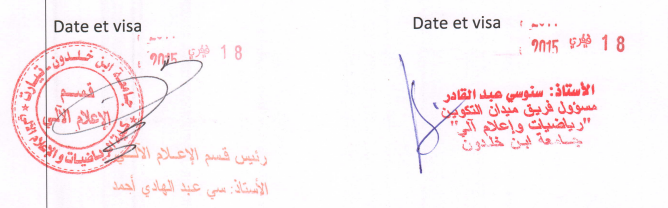 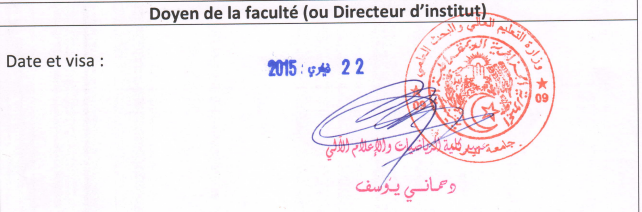 Chef d’établissement universitaire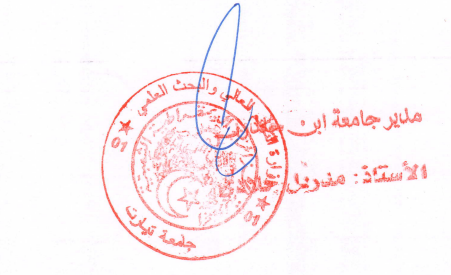 Date et visa